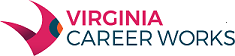 Training Provider ApplicationTraining Provider ApplicationSUPPLEMENTAL INFORMATIONIn addition to the attachments associated with the previous sections of this application, copies of the following documents MUST be included:Copy of Virginia oversight documentation(SCHEV, VA School of Nursing, etc)Copy of License to Conduct Business in VirginiaCopy of Training Provider Grievance Procedure for individuals with complaints on issues, such as discrimination, accessibility, etc.Suspension/Debarment Certification (included in packet)Anti-Discrimination Certification (included in packet)For each training program, fill out training program application (included in packet) and provide documentation which includesTraining Program description, 2) Outline of the Program, 3) Skills to be obtained.CERTIFICATION REGARDING DEBARMENT, SUSPENSION, INELIGIBILITY AND VOLUNTARY EXCLUSION—LOWER TIER COVERED TRANSACTIONSThe prospective lower tier subcontract proposer certifies, by submission of this proposal, that neither it nor its principals is presently debarred, suspended, proposed for debarment, declared ineligible, or voluntarily excluded from participation in this transaction by any Federal department or agency.Where the prospective lower tier subcontract proposer is unable to certify to any of the statements in this certification, such prospective subcontract proposer shall attach an explanation to this proposal.OrganizationAuthorized Signature	DatePrinted Name and TitleANTI-DISCRIMINATION   CERTIFICATIONThe Contractor certifies to the Commonwealth that they will conform to the provisions of the Federal Civil Rights Act of 1964, as amended, as well as the Virginia Fair Employment Contracting Act of 1975, as amended, where applicable, the Virginians With Disabilities Act, the Americans With Disabilities Act and Section 11-51 of the Virginia Public Procurement Act which provides:In every contract over $10,000 the provisions in (a) and (b) below apply:During the performance of this contract, the Contractor agrees as follows:The Contractor will not discriminate against any employee or applicant for employment because of race, religion, color, sex, national origin, or disabilities, except where religion, sex or national origin is a bona fide occupational qualification reasonably necessary to the normal operation of the Contractor. The Contractor agrees to post in conspicuous places, available to employees and applicants for employment, notices setting forth the provisions of this nondiscrimination clause.The Contractor, in all solicitations or advertisements for employees placed by or on behalf of the Contractor, will state that such Contractor is an equal opportunity employer.Notices, advertisements and solicitations placed in accordance with federal law, rule or regulation shall be deemed sufficient for the purpose of meeting the requirements of this section.The Contractor will include the provisions of (a) above in every subcontract or purchase order over $10,000, so that the provisions will be binding upon each subcontractor or vendor.OrganizationAuthorized SignatureCertification and RepresentationThat the information contained in this application and all attachments is true and correct to the best of my knowledge and belief; andThat	(Applicant Entity) will permit representatives of the Workforce Development Board and the Commonwealth of Virginia access to its facilities, staff, and records for the purpose of verifying information contained in this application and for collecting any additional information related to its qualifications as a provider of training services under the WIOA.I understand that approval by a LWDB places the provider and program on the state Eligible Training Provider List but does not guarantee a local area will fund the approved training activity through the issuances of an ITA. That determination is further based on local policy which must include, at minimum, relevance of training to demand occupations that are in demand regionally, availability of local funds, and likelihood that training will support the individual in meeting their career objectives and employment. The selection of a training provider is based on participant choice.Signed this	day of	,  	 		_ Signature 		_ 	_	_ Telephone Number and Email address1.   Name of Training Organization1.   Name of Training Organization1.   Name of Training Organization1.   Name of Training Organization2.  Federal Tax ID#2.  Federal Tax ID#2.  Federal Tax ID#3.   Mailing Address4. City4. City4. City4. City5. State6. Zip7. Physical Address8. City8. City8. City8. City9. State10. Zip11. Name & Title of Contact Person:11. Name & Title of Contact Person:11. Name & Title of Contact Person:11. Name & Title of Contact Person:11. Name & Title of Contact Person:11. Name & Title of Contact Person:11. Name & Title of Contact Person:12. Email Address of Contact Person:12. Email Address of Contact Person:13. Phone Number of Contact Person:13. Phone Number of Contact Person:13. Phone Number of Contact Person:13. Phone Number of Contact Person:13. Phone Number of Contact Person:14. Mailing Address of Contact Person (if different from above)14. Mailing Address of Contact Person (if different from above)14. Mailing Address of Contact Person (if different from above)14. Mailing Address of Contact Person (if different from above)14. Mailing Address of Contact Person (if different from above)14. Mailing Address of Contact Person (if different from above)14. Mailing Address of Contact Person (if different from above)15. Year Established15. Year Established15. Year Established16. Website Address:16. Website Address:16. Website Address:16. Website Address:17. Type of Entity   Other, not listedOther (please Describe)  	17. Type of Entity   Other, not listedOther (please Describe)  	17. Type of Entity   Other, not listedOther (please Describe)  	17. Type of Entity   Other, not listedOther (please Describe)  	17. Type of Entity   Other, not listedOther (please Describe)  	17. Type of Entity   Other, not listedOther (please Describe)  	17. Type of Entity   Other, not listedOther (please Describe)  	18. Does your organization provide job search assistance or placement services?	Yes	No (if yes, please describe)18. Does your organization provide job search assistance or placement services?	Yes	No (if yes, please describe)18. Does your organization provide job search assistance or placement services?	Yes	No (if yes, please describe)18. Does your organization provide job search assistance or placement services?	Yes	No (if yes, please describe)18. Does your organization provide job search assistance or placement services?	Yes	No (if yes, please describe)18. Does your organization provide job search assistance or placement services?	Yes	No (if yes, please describe)18. Does your organization provide job search assistance or placement services?	Yes	No (if yes, please describe)19. What types of financial aid are available to students?19. What types of financial aid are available to students?19. What types of financial aid are available to students?19. What types of financial aid are available to students?19. What types of financial aid are available to students?19. What types of financial aid are available to students?19. What types of financial aid are available to students?20. Does your organization have a tuition refund policy?	Yes	No(if yes, please attach the policy including time frames and percentage of reimbursement)20. Does your organization have a tuition refund policy?	Yes	No(if yes, please attach the policy including time frames and percentage of reimbursement)20. Does your organization have a tuition refund policy?	Yes	No(if yes, please attach the policy including time frames and percentage of reimbursement)20. Does your organization have a tuition refund policy?	Yes	No(if yes, please attach the policy including time frames and percentage of reimbursement)20. Does your organization have a tuition refund policy?	Yes	No(if yes, please attach the policy including time frames and percentage of reimbursement)20. Does your organization have a tuition refund policy?	Yes	No(if yes, please attach the policy including time frames and percentage of reimbursement)20. Does your organization have a tuition refund policy?	Yes	No(if yes, please attach the policy including time frames and percentage of reimbursement)21. Name of Financial Aid Contact Person21. Name of Financial Aid Contact Person22. Email Address of Financial Aid Contact Person22. Email Address of Financial Aid Contact Person22. Email Address of Financial Aid Contact Person22. Email Address of Financial Aid Contact Person22. Email Address of Financial Aid Contact Person23. Please provide three customer references including contact information:1.2.3.I,  (Name) as  (Title) of(Applicant Agency), herebycertify and represent the following:FOR LWDB OFFICE USE ONLYFOR LWDB OFFICE USE ONLYFOR LWDB OFFICE USE ONLYFOR LWDB OFFICE USE ONLYDate Received by /WDBDate Approved by /WDBDate /WDB Submitted to StateAuthorized /WDB Signature